OCSOxford Cognitive Screen –Australian VersionTest BookletVersion BYear:_________Site:__________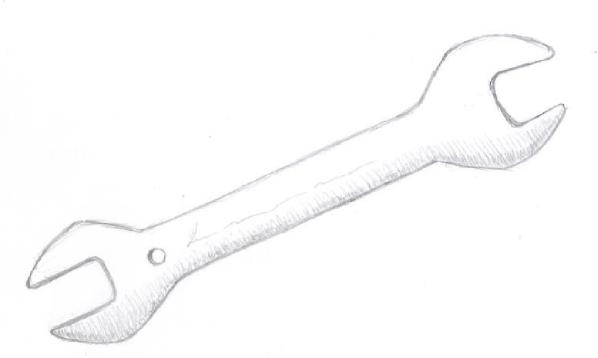 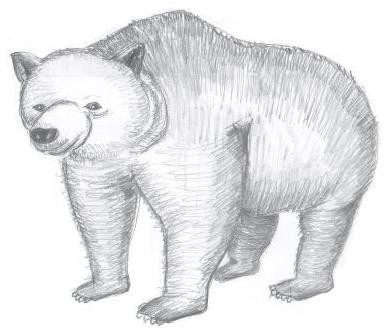 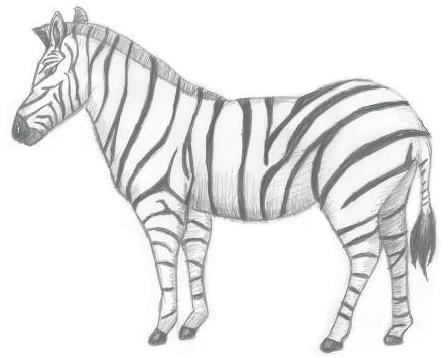 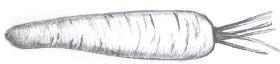 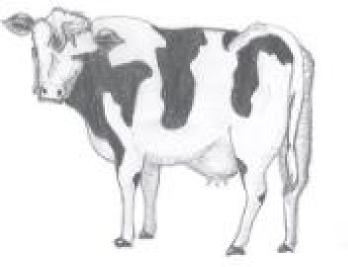 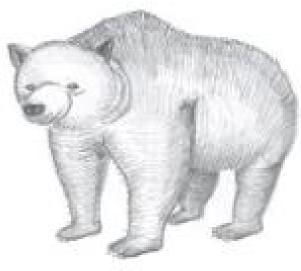 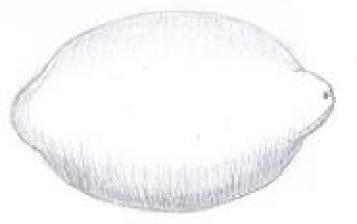 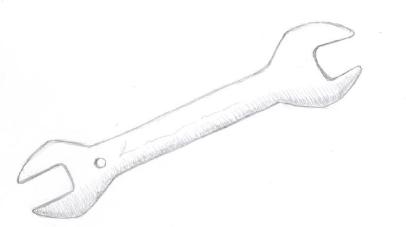 1) Which city or town are we in ?2) What part of the day is it now?MorningAfternoonEveningNight3) Can you tell me the month?JanuaryFebruaryMarchAprilMayJuneJulyAugustSeptemberOctoberNovemberDecember4) What is the year we are in now?The chauffer drove across the island to see the choir, butthere was a queue. 5 + 4 =5 + 4 = 89101416 +8 =16 + 8 =82414229 - 4 =9 - 4 = 2561335 - 18 =35 - 18 = 13172127Which word was in the sentence? driverchauffeurmotoristcabbieWhich word was in the sentence? peninsulaatollislandreefWhich word was in the sentence? chorussingersbandchoirWhich word was in the sentence? queuelinerowstreamWhich picture did you see before? 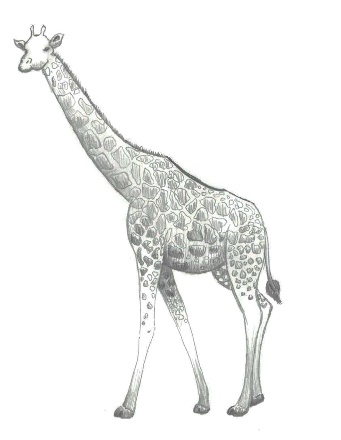 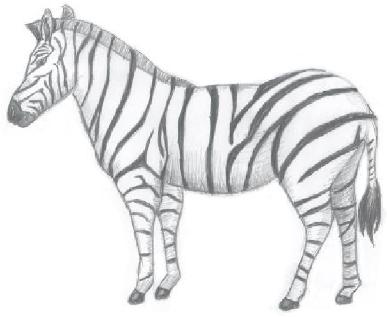 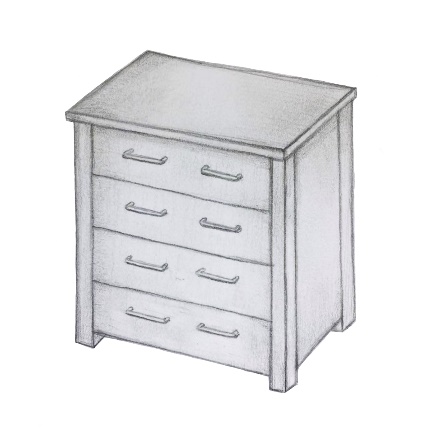 Which picture did you see before?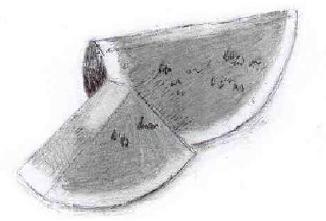 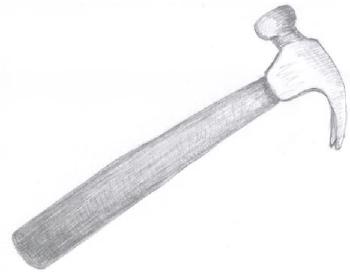 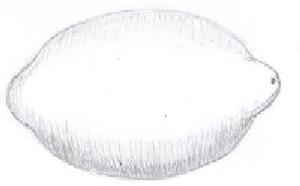 What did you do before? (demonstrate)Clap your handsMake these finger positionsSnap your fingersCount my fingersWhat did you do before? RhymingSumsWord writingMultiplications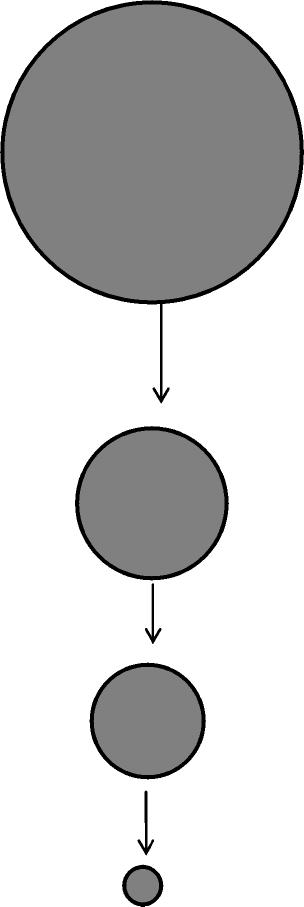 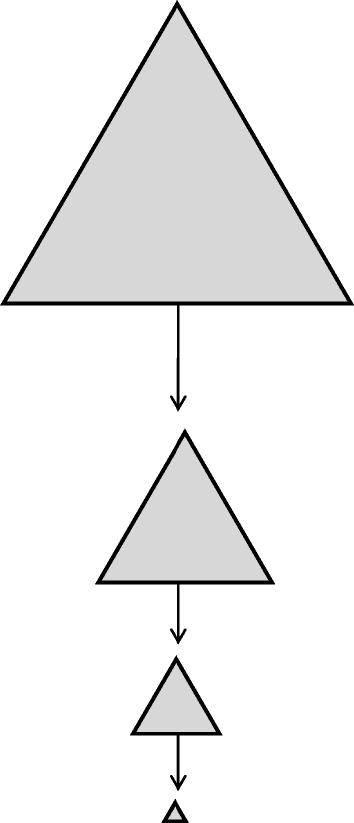 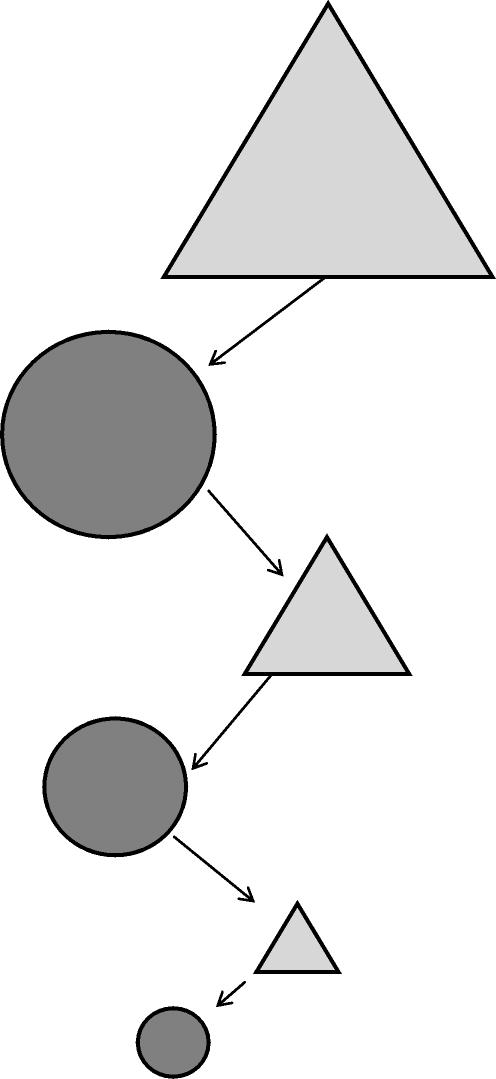 [Correct city / town][Famous same size city / town][Nearby same size city / town][Famous nearby city][199x](where 'x' is the last number of the current year, for example; in 2014 'x' is 4, in 2015 'x' is 5)[Current year + 1][Current year – 1][Current year]